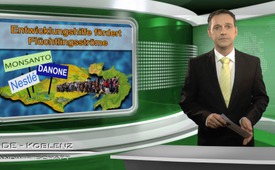 Þróunaraðstoð ýtir undir flóttamannastrauma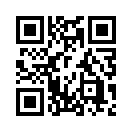 Þróunaraðstoð hvetur flóttamannastraumaÞann 9. sept. 2015 var ráðstefnan  „15. International Economic Forum on Africa“ haldin í Berlín.  Meint markmið ráðstefnunnar var að auka framleiðni afrísks landbúnaðar með því að skipta út smábændum fyrir iðnaðarlandbúnað.  Til þess að ná þessu fram hafa mörg Afríkuríki gefið samsteypum á borð við Monsanto, Danone eða Nestlé óhindraðan aðgang að jarðrými gegn þróunaraðstoð, þ.m.t. 352,3 milljónir Bandaríkjadala frá Þýskalandi.  Fjöldinn allur af smábændum hrekst við þetta af landi sínu.  Stofnunin „World Food Institute“  í Berlín varar við langvarandi landflótta allt að 400 milljónum smábænda sem komi sér fyrir í fátæktrahverfum stórborga  og  gætu þaðan líka farið til Evrópu í leit að betri lífsgæðum.  Á þennan hátt stuðlar þýsk þróunaraðstoð nákvæmlega að andstæðu þess sem hún leggur upp með.  Hún reynist hvorki vera hjálp gegn hungri né fátækt heldur sprunga í flóðgarða hinna vaxandi flóttamannastrauma.
„Versta tegund óréttlætis er tilgerðarlega réttlætið.“ 
... sagði Platon réttilega.  Skoðið þessu til viðbótar fréttainnskotið „Flóttamenn boðnir velkomnir – bjarnargreiði?“  frá 16.sept. 2015.eftir ag.Heimildir:http://politik-im-spiegel.de/flchtlinge-entwickeln/

http://www.institut-fuer-welternaehrung.org/projekte/unter-falscherflagge-

entwicklungspolitik-der-new-alliance-for-food-security-and-nutrition/Þetta gæti þér líka þótt áhugavert:---Kla.TV – Hinar fréttirnar ... frjálsar – óháðar – óritskoðaðar ...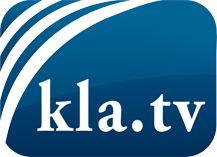 það sem fjölmiðlar ættu ekki að þegja um ...fáheyrt frá fólkinu, für das Volk ...reglulegar fréttir á www.kla.tv/isÞað borgar sig að fylgjast með!Ókeypis áskrift með mánaðarlegu fréttabréfi á netfangið
þitt færðu hér: www.kla.tv/abo-isÁbending öryggisins vegna:Mótraddir eru því miður æ oftar þaggaðar niður eða þær ritskoðaðar. Svo lengi sem flytjum ekki fréttir samkvæmt áhuga og hugmyndafræði kerfispressan getum við sífellt reikna með því að leitað sé eftir tilliástæðum til þess að loka fyrir eða valda Kla.TV skaða.Tengist því í dag óháð internetinu! Smellið hér: www.kla.tv/vernetzung&lang=isLicence:    Creative Commons leyfi sé höfundar getið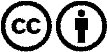 Við útbreiðslu og deilingu skal höfundar getið! Efnið má þó ekki kynna tekið úr því samhengi sem það er í.
Stofnunum reknum af opinberu fé (RÚV, GEZ, ...) er notkun óheimil án leyfis. Brot á þessum skilmálum er hægt að kæra.